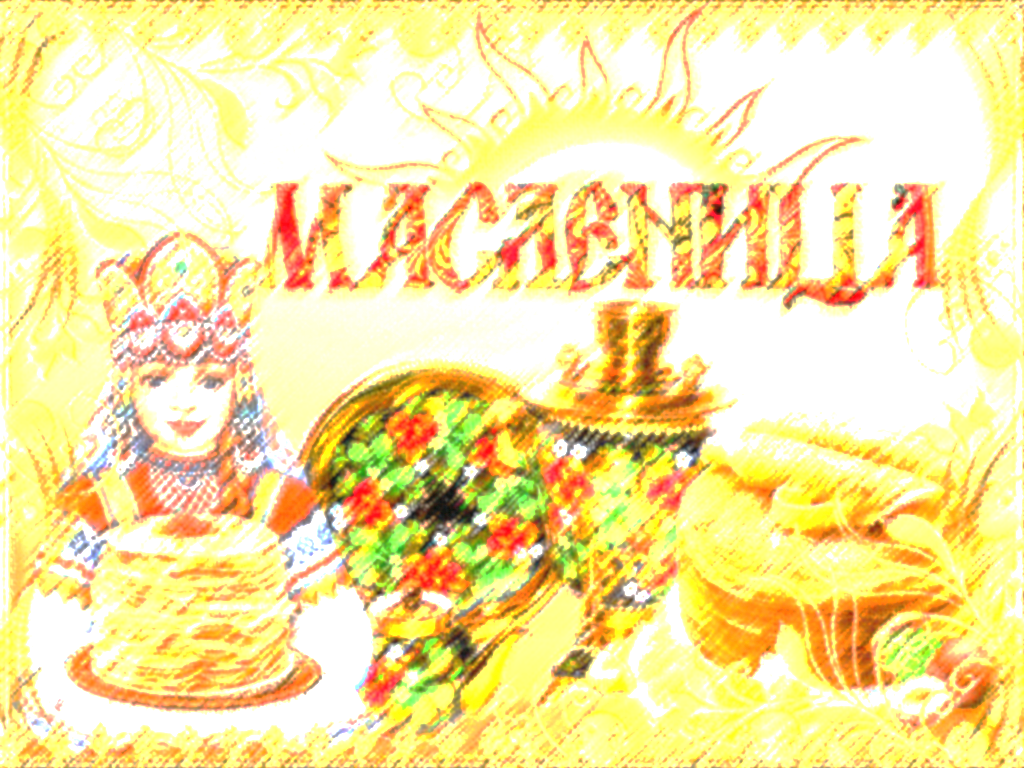 №ДатаНаименованиемероприятияМестопроведенияОтветственный1.Культурно - досуговые мероприятия для детей до 14 лет 1.Культурно - досуговые мероприятия для детей до 14 лет 1.Культурно - досуговые мероприятия для детей до 14 лет 1.Культурно - досуговые мероприятия для детей до 14 лет 1.Культурно - досуговые мероприятия для детей до 14 лет 1.03.03.2016.00ч.Кинопоказ Концертный залКладов М.А.2.10.03.2015.00ч.Конкурсная программа «Девичьи секреты»Дискозал Найдыш С.И.3.20.03.2016.00ч.Кинопоказ Концертный залКладов М.А.4.21.03.2013.00ч.Детская игровая программа «В гостях у…»ДискозалМаслова Л.В.5.21.03.2014.00ч.Дискотека «Веселуха»ДискозалКладов М.А.6.24.03.2015.00ч.МК по актерскому мастерствуДискозал Войтова А.А.7.27.03.2016.00ч.Кинопоказ Концертный залКладов М.А.8.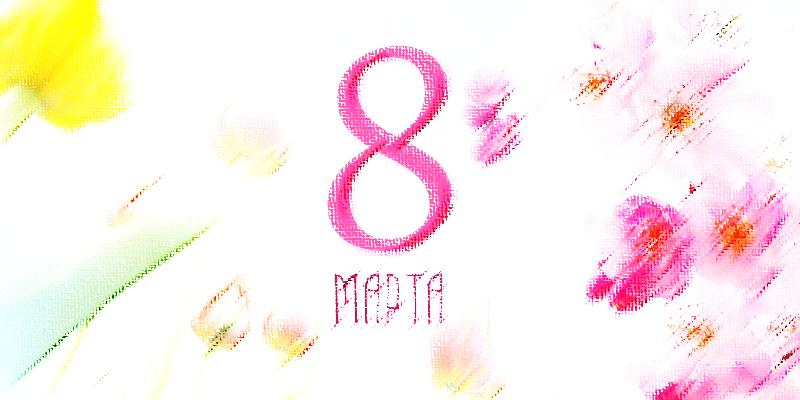 28.03.2014.00ч.Дискотека «Веселуха»ДискозалКладов М.А.2.Культурно - досуговые мероприятия для молодежи от 15 -35 лет2.Культурно - досуговые мероприятия для молодежи от 15 -35 лет2.Культурно - досуговые мероприятия для молодежи от 15 -35 лет2.Культурно - досуговые мероприятия для молодежи от 15 -35 лет2.Культурно - досуговые мероприятия для молодежи от 15 -35 лет9.24.03.2018.00ч.Кинопоказ Концертный залКладов М.А.10. 27.03.2018.00ч.Кинопоказ Концертный залКладов М.А.11.28.03.2018.00ч.ИгроДискотека «На волне»Дискозал Найдыш С.И.3.Культурно – досуговые мероприятия для населения старше  35 лет3.Культурно – досуговые мероприятия для населения старше  35 лет3.Культурно – досуговые мероприятия для населения старше  35 лет3.Культурно – досуговые мероприятия для населения старше  35 лет3.Культурно – досуговые мероприятия для населения старше  35 лет12. 03.03.2018.00ч.Кинопоказ Концертный залКладов М.А.13.06.03.2020.00ч.Танцевально-развлекательная программа «Девичник»ДискозалКладова А.Н.14.20.03.2018.00ч.Кинопоказ Концертный залКладов М.А.4.Мероприятия для разновозрастной категории4.Мероприятия для разновозрастной категории4.Мероприятия для разновозрастной категории4.Мероприятия для разновозрастной категории4.Мероприятия для разновозрастной категории15.01.03.2013.00ч.«Гуляй, Масленица!» праздник масленицыПлощадь ДККладова А.Н.16.03.03.20-10.03.20Выставка, посвященная Международному женскому дню «Сказка для мамочки»Фойе 1 этажМаслова Л.В.17.06.03.2017.30ч.Праздничный концерт, посвященный Международному женскому дню «Милые, родные, ненаглядные!»Концертный залВойтова А.А.18.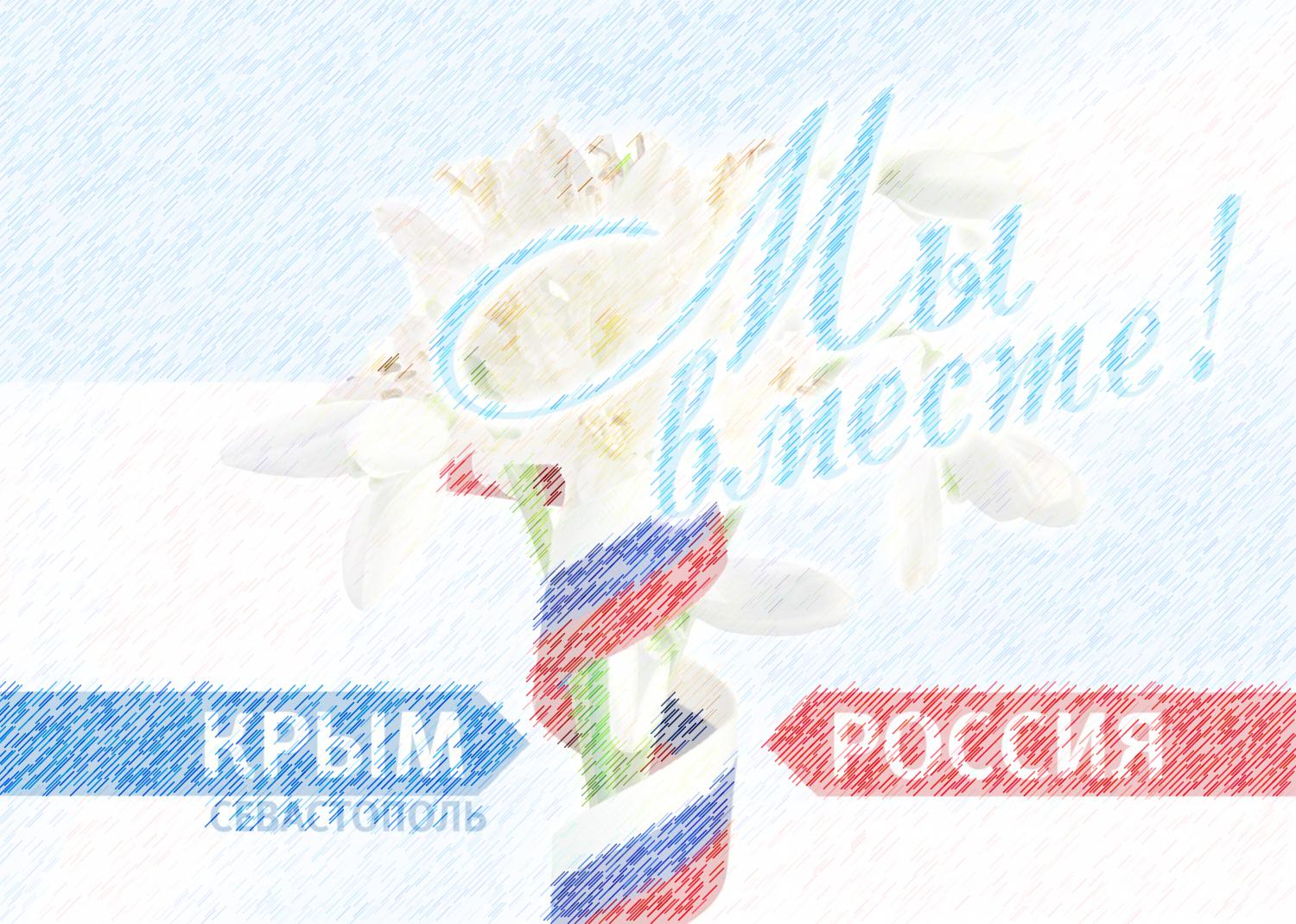 14.03.2010.00ч.Межмуниципальный конкурс детского исполнительского творчества «Северные ручейки»Концертный залНуриева Л.В.19.18.03.20Конкурс рисунков «Крым наш!»Фойе 1 этажНайдыш С.И.20.18.03.2018.00ч.Акция, посвященная Дню воссоединения Крыма с Россией «Широка страна моя родная»Площадь ДККладова А.Н.21.24.03.2018.00ч.Кинопоказ Концертный залКладов М.А.